THỦ TỤC HÀNH CHÍNH THẨM QUYỀN GIẢI QUYẾT CỦA SỞ NÔNG NGHIỆP VÀ PTNT BẮC GIANGSTTLĨNH VỰCMÃ QR CODELĨNH VỰC CHĂN NUÔI VÀ THÚ Y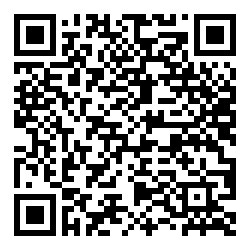 LĨNH VỰC HOẠT ĐỘNG XÂY DỰNG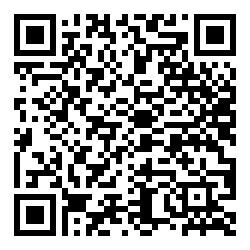 LĨNH VỰC KHOA HỌC CÔNG NGHỆ VÀ MÔI TRƯỜNG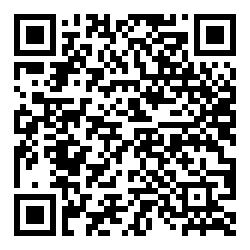 LĨNH VỰC LÂM NGHIỆP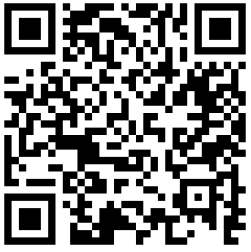 LĨNH VỰC NÔNG LÂM SẢN VÀ THUỶ SẢN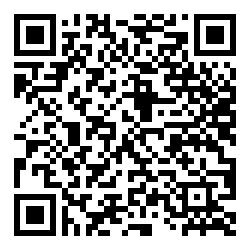 LĨNH VỰC NÔNG NGHIỆP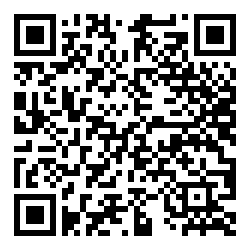 LĨNH VỰC PHÒNG CHỐNG THIÊN TAI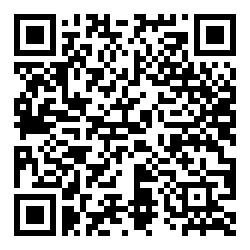 LĨNH VỰC PHÁT TRIỂN NÔNG THÔN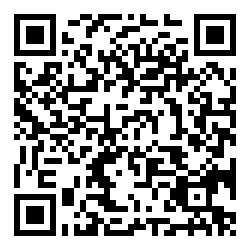 LĨNH VỰC QUẢN LÝ CHẤT LƯỢNG CÔNG TRÌNH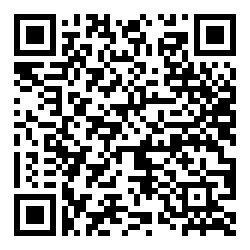 LĨNH VỰC QUẢN LÝ ĐÊ ĐIỀU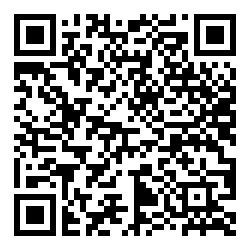 LĨNH VỰC THUỶ LỢI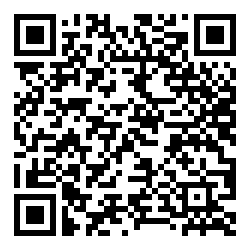 LĨNH VỰC THUỶ SẢN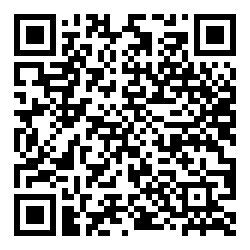 LĨNH VỰC TRỒNG TRỌT VÀ BVTV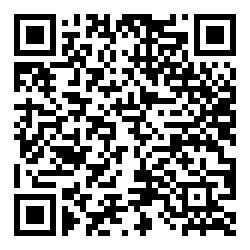 